      Наши дети взрослеют, становятся умнее, и нам с вами хотелось бы, чтобы проблем в общении, во взаимодействии с ними становилось меньше, но так не происходит. Почему? Почему, встречаясь с друзьями, с коллегами по работе, родителями класса, учителями, мы испытываем за детей тревогу и беспокойство, волнение и страх?       В совместных делах не только родители открывают характер детей, но и дети познают сложный мир взрослых, их образ мыслей и переживаний, лучше узнают своих родителей. Родители могут больше спрашивать с детей, отдавая им свое время, чувства, обеспечивая им достойную жизнь.         Если атмосфера в семье доброжелательная и чуткая, то ребёнок, воспитанный на положительных примерах своих родителей в обстановке взаимной любви, заботы и помощи, вырастет таким же чутким и отзывчивым.          Родители, которые боятся перегрузки детей в школе, избавляют их от домашних обязанностей, совершают большую ошибку, т.к. в этом случае ребёнок может стать эгоистом и пренебрегать трудом вообще.          Для того чтобы правильно оценить мотивы поведения своих детей, нужно понимать их, знать направленность их личностей, интересы, уровень их знаний, умений. Если в семье нет подобной информации о детях, в таком случае появятся взаимные трудности в общении.              Весьма полезно обсуждать с детьми семейные и общественные проблемы, прислушиваться к их мнению, уважать, поправлять и направлять их в нужное русло, формируя чувство ответственности, самоуважение личности, при необходимости признавать свои ошибки.            Слабая взаимная заинтересованность родителей и детей создаёт у обеих сторон негативное отношение друг к другу, дети вообще разочаровываются в общении и переносят своё отношение к родителям на весь мир взрослых людей. Родители тоже, в свою очередь, испытывают горечь разочарование в своих детях, обиду и досаду, не верят в них, не уважают.            Взаимоотношения родителей и детей, специфика их общения между собой, во время которого эти взаимоотношения проявляются, влияют на формирование личности детей. У родителей, удовлетворяющих лишь потребности детей, и не имеющих с ними душевного контакта, как правило, возникают проблемы в воспитании и общении с детьми.Чего стоит избегать родителям, чтобы не провоцировать конфликт с подростком:Упреки и претензии: дети в подростковом возрасте не всегда адекватно реагируют на критику и упреки. И чтобы избежать не очень приятных последствий, лучше заменить упреки добрыми советами и рекомендациями. Таким образом, вы сможете наладить контакт с подростком, и у вас станут более доверительные отношения. Ведь это очень важно, при этом он не будет выслушивать критику в свой адрес.«Ты-высказывания» - такие высказывания способствуют появлению конфликта и поддерживает его.Критика: прибегая к критике, вы можете ранить подростка и задеть его, что, скорее всего, вызовет ответную реакцию и желание делать сделать наоборот, досадить вам.Три способа открыть ребенку свою любовь:1. Слово - называйте ребенка ласковыми именами, придумывайте домашние прозвища, рассказывайте сказки, различные поучительные истории. И пусть в вашем голосе звучит нежность, нежность и только нежность.2. Прикосновение - иногда достаточно взять ребенка за руку, погладить по волосам, поцеловать, чтобы он перестал плакать, капризничать и расстраиваться. А потому как можно больше ласкайте своего ребенка, не обращая внимание на советы многоопытных родителей. Психологи пришли к выводу, что физический контакт с матерью стимулирует физиологическое и эмоциональное развитие ребенка. Переласкать ребенка, считают психологи, невозможно.3. Взгляд - не разговаривайте с ребенком, стоя к нему спиной или вполоборота, не кричите ему из соседней комнаты. Подойдите, посмотрите ему в глаза и скажите то, что хотите.Все это может помочь оптимизировать (улучшить) отношения с собственным ребенком, снизить уровень конфликтности, агрессии, повысить уровень доверия, что в свою очередь приводит к миру и благополучию в семьеРекомендации родителям:
1) Безусловно принимайте своего ребенка. (т.е. не ставьте ему условий)
2) Активно слушайте его переживания, мнения.
3) Как можно чаще общайтесь с ним, занимайтесь, читайте, играйте, пишите друг другу письма и записки.
4) Не вмешивайтесь в его занятия, которые ему по плечу. 
5) Помогайте, когда просит.
6) Поддерживайте и отмечайте его успехи.
7) Рассказывайте о своих проблемах, делитесь своими чувствами.
8) Разрешайте конфликты мирно.
9) Используйте в общении фразы, вызывающие положительные эмоции.
10) Обнимайте и целуйте друг друга не менее четырех раз в день.Самые  главные слова, которые нужно сказать своему ребёнку:«Я тебя люблю, мы рядом, мы вместе и мы всё преодолеем».Если придерживаться приведенных выше рекомендаций, то возможен диалог между родителем и подростком на равных и, как следствие, развитие взаимопонимания в дальнейшем.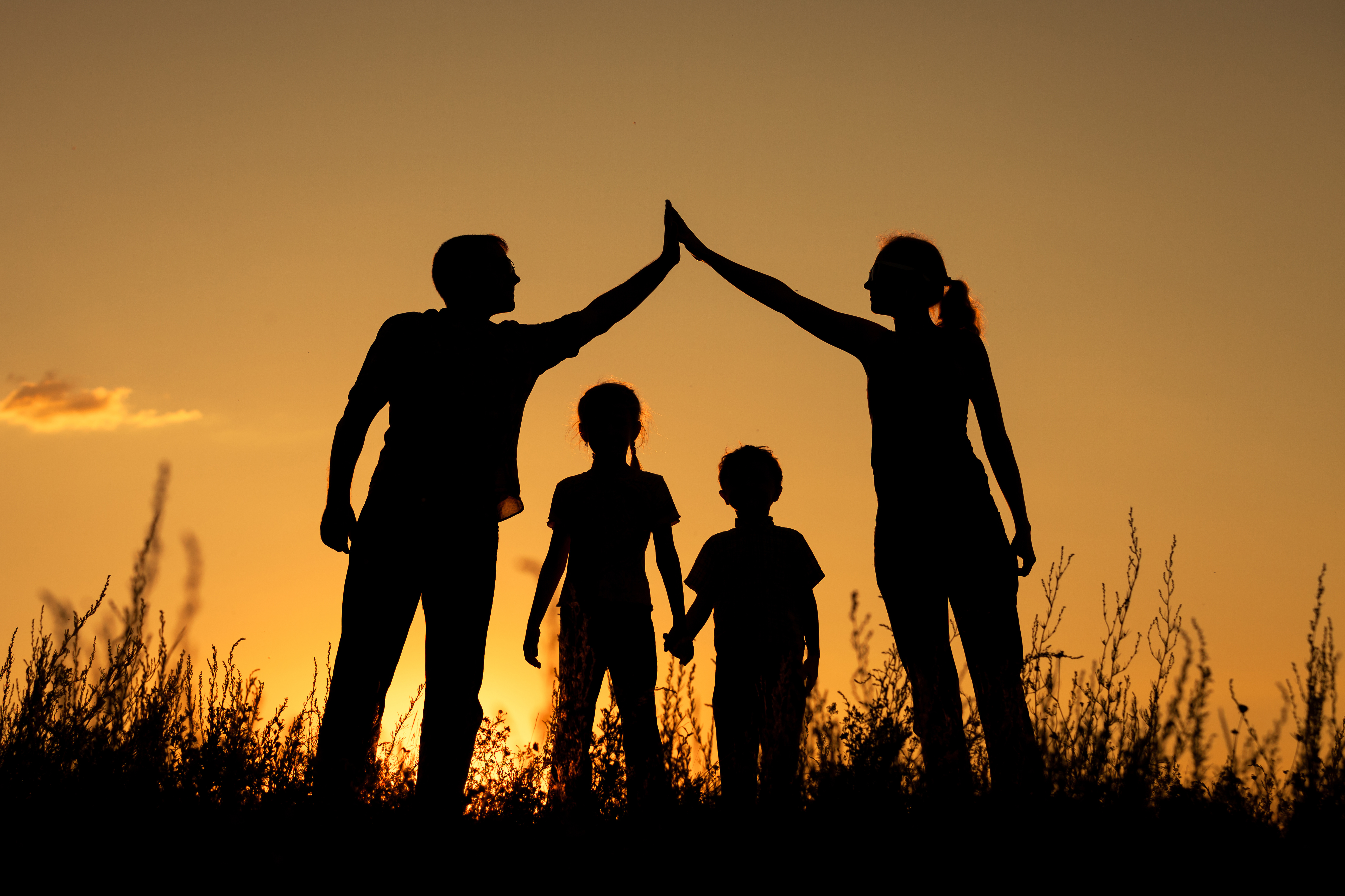 ОТНОШЕНИЯ В СЕМЬЕ КАК ОСНОВА ВЗАИМОПОНИМАНИЯСемья – это место приземления для старших,стартовая площадка для младших имаячок взаимоотношений для каждого.